3GPP TSG-RAN WG2 Meeting #117-e                                                                R2-220xxxxOnline, 21st Feb – 3rd Mar 2022Source:	CATTTitle:	Report of [AT117-e][005][ePowSav] TRS / CSI-RS Open Issues Input (CATT)Agenda Item:	8.9.3.1Document for:	Discussion and DecisionIntroductionThis contribution provides a summary of the following offline:[AT117-e][005][ePowSav] TRS / CSI-RS Open Issues (CATT)	Scope: Progress the discussion on Using TRS / CSI RS with eDRX, e.g.  a) Clarify necessary restrictions assumptions for how this can work assuming no specific modifications, b) Consider if and how to handle situation when such restrictions assumptions seems unreasonable (are there such situations?), e.g. if to exclude eDRX UEs (and how), whether some simple enhancement can improve the situation. 	Intended outcome: Report	Deadline: In time for CB online W2 TuesdayContact PointsRespondents to the email discussion are kindly asked to fill in the following table.DiscussionAs background, the following agreements were achieved regarding the use of TRS/CSI-RS with eDRX UEs:- in RAN2#116bis-e:- in RAN2#117-e (1st week) the topic was very briefly touched without progress:Problem statementThe issue is described in [7] as follows:RAN2 agreed to reuse the legacy SI update procedure for changing the TRS configuration as well as legacy (LTE) SI modification mechanism for SI change (based on eDRX acquisition period and eDRX-specific systemInfoModification-eDRX SI change indication) in NR for eDRX UEs. One key difference with most other SI configuration changes, is that when the next (e)DRX-ON interval comes, the UE wakes-up and the very first thing it does is it monitors TRS to acquire time/freq synchronization. In other words, unlike most other parameters, when a TRS configuration changes, the UE can no longer receive a SI change notification, if it is not aware of the configuration change. And because both DRX and eDRX UEs use the same set of TRSs, any new TRS configuration must be updated synchronously for both DRX and eDRX UEs. It results that a very large delay may be imposed by eDRX UEs to all other UEs for updating the TRS configuration. Indeed, as shown in Figure 1, if the network decides to change the TRS configuration shortly after the start of an eDRX acquisition period (e.g. #k-1 in Figure 1), the network has to wait until next eDRX acquisition period (e.g. #k in Figure 1) to indicate the SI modification notification for eDRX UEs, and send the update configuration in eDRX acquisition period #k+1.Figure 1: Issue with TRS/CSI-RS configuration update for eDRX UEsBecause the TRS configuration must be updated synchronously for both DRX and eDRX UEs, the network cannot notify DRX UEs of the configuration change before the last SI modification period of the eDRX acquisition period #k. Thus, given it was agreed that the eDRX acquisition period is the maximum configurable value of the eDRX cycle (= 1024 H-SFN), the maximum delay for updating TRS resources configuration for all idle/inactive UEs is ~2 * 3 hours.Q1-1: Do you agree that the maximum delay for updating TRS resources configuration is ~6 hours for all idle/inactive UEs in a cell serving eDRX UEs? If not, please provide your analysis.Summary:Q1-2: Do you think the above restriction is acceptable?Summary:SolutionsDuring offline [55] of RAN2#116bis-e [14] this issue was discussed and several options were presented for addressing the delay in updating SIB-X, discussed in Section 3.1. More discussions where the various solutions were further detailed/questioned/clarified occurred in pre-meeting offline [005] of RAN2#117-e [16]. One solution (option 4) was supported by only one company so we suggest removing it from the discussed set. A first observation is that RAN1 agreed the validityDuration is up to 512 default paging cycles. And a default paging cycle can be up to 256 radio frames. So the validityDuration is up to 512*256*10ms = 1310 s ~ 22 min. So in practice, an eDRX UE with an eDRX cycle > 22min that would receive a L1-based TRS activation in its PTW of cycle #k would always consider that the TRS is not available at the beginning of its next PTW (cycle #k+1). In other words, the TRS is useless for such UEs with an eDRX cycle > validityDuration (at most 22min), unless of course if it receives a new L1-based availability indication during the PTW (cycle #k+1), which would then be like some kind of re-activation for the rest of this PTW.Figure 2: Case of eDRX UE with TeDRX > validityDurationA 2nd observation is that RAN1 agreed in RAN1#107bis-e the L1 availability indicator with below mechanism:We now try to summarize the solutions.Solution 1: Use separate TRS availability indications for DRX and eDRX UEsIn this solution, the network can indicate the TRS availability separately for DRX and eDRX UEs. For example, eDRX UEs could ignore the current L1-based TRS availability indicator according to a reserved bit in the Short Message [7]. [[1] had a similar solution with separate indications for DRX and eDRX UEs, and involving RAN1, but given the late stage, Rapporteur favors solutions with no RAN1 impacts]. Given the limited number of reserved bits (4) in the Short Message, a single bit is preferred which just indicates that currently TRS is not applicable to eDRX UEs. The network can then leverage this dual L1-based TRS availability control by simply not re-activating the TRS configuration subject to change until the timer expires (T2 in Figure 3), which takes no longer than the maximum value of validityDuration (at most 22min). In the meantime, the network can send a SI modification notification for DRX UEs during T1-T2. After T2, the network can send the updated SIB-X along with a L1-based availability indication. DRX UEs can use this L1-based availability once they have obtained the updated SIB-X.Now, for eDRX UEs, the network sends, along with above L1-based availability indication reactivating DRX UEs after T2, a separate TRS availability indication (above bit set to “1”) which just indicates that the L1-based availability indication is not applicable to eDRX UEs. The eDRX UEs understand TRS cannot be used if they receive this indication. Meanwhile, the network sends SI modification notification for eDRX UE in the eDRX acquisition period #k. The separate TRS availability indication maintains TRSs unavailable for eDRX UEs until they acquire the updated SIB-X in the next eDRX acquisition period (#k+1). After that, the TRSs can be re-activated for eDRX UEs via a regular L1-based availability indication and absence of their separate TRS availability indication (steady state behavior).Figure 3: Using separate TRS availability indications for DRX and eDRX UEsSolution 2: eDRX UEs cannot use TRS from the time they receive change notification for eDRX UEs to the time they receive the updated SI [2][7]This solution follows a similar principle as solution 1 by leveraging the separate SI modification notifications for DRX and eDRX UEs: the eDRX SI change notification is sent from the beginning of the acquisition period #k, which implicitly deactivates all TRS configurations for eDRX UEs until they acquire the updated SIB-X in eDRX acquisition period #k+1. This leaves freedom to NW to update the configuration of DRX UEs in the meantime. Figure 4: An eDRX SI change notification deactivates TRS for eDRX UEsSolution 3: eDRX UEs do not use TRS for the first PO monitored after waking upIf the availability duration is longer than eDRX cycle, though the TRS is updated during deep-sleep, UE doesn’t know whether the TRS is still valid or not when it wakes up. Therefore, the eDRX UE should not use TRS for the first PO monitoring after waking up. If the eDRX UE receives the SIB change notification indication for eDRX within the first PO, the UE tries to acquire new SIB-X at the next acquisition period. Otherwise, the UE can consider the current TRS is still valid.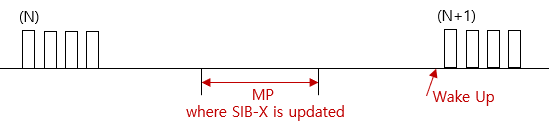 Figure 5: eDRX UEs do not use TRS for the first PO monitoring after waking upRapporteur’s understanding is that this solution has in common with solution #2 that a SIB change notification indication for eDRX UEs deactivates the TRS for such UEs until the next acquisition period. So it could be considered as a variant of solution #2.Rapporteur suggests checking companies’ views on the solutions discussed above:Q2: If you answered  “no” to Q1.2, which of the above solution(s) do you prefer?Summary:ConclusionReferenceR2-2200240	, Discussion on TRS/CSI-RS applicability for eDRX UEs, OPPOR2-2200466	, Discussion on TRS CSI-RS for RRC-IDLE and RRC-INACTIVE State UE, Beijing Xiaomi CommunicationsR2-2200593, Discussion on TRS CSI-RS in idle inactive mode, vivoR2-2201204	, R17 NR UE Power Save SIB-X sizing aspects, AppleR2-2201220, Further Consideration on TRS for Idle and Inactive UE, ZTE Corporation,SanechipsR2-2201240, Discussion on TRS/CSI-RS and eDRX, SharpR2-2201270, TRS/CSI-RS for idle/inactive: leftover issues, CATTR2-2201307, Discussion on TRS/CSI-RS for idle/inactive,  LG Electronics FinlandR2-2201556, TRS exposure, EricssonR2-2200095 LS on updated Rel-17 LTE and NR higher-layers parameter list; RAN1R2-2200091, LS on updated Rel-17 RAN1 UE features list for NR, RAN1R2-2201497,  Potential TRS/CSI-RS occasion(s), Nokia, Nokia Shanghai BellR2-2201677 Summary of 8.9.2.2 TRS/CSI-RS for idle/inactive (CATT)R2-2201918 Report of [055][ePowSav] TRS CSI-RS for idle inactiveR1-2200700 LS on updated Rel-17 NR higher-layers parameter list, RAN WG1Report of [Pre117-e][005][ePowSav] TRS / CSI-RS Open Issues Input (CATT)CompanyNameEmail AddressCATT (Rapporteur)Pierre Bertrandpierrebertrand@catt.cnLGESoo Kimsoo.kim@lge.comEricssonTuomas Tirronentuomas.tirronen@ericsson.comRAN2 confirm TRS/CSI-RS can be applied to eDRX UEs.R2-2203059	Summary of [Pre117-e[005][ePowSav] TRS / CSI-RS Open Issues Input (CATT)	CATT	discussion	Rel-17	NR_UE_pow_sav_enh-Core	LateDISCUSSIONP1-	OPPO think we have different acquisition for eDRX up to 6h, which may be difficult. May make the feature not useful. -	LGE think that during PTW UE can understand SI change, by SIB modification for eDRX as discussed for redcap. CompanyYes/NoCommentsCATTYesLGEYesEricssonNoThe assumption in the problem statement is not correct, the UE can wake up and monitor SSB instead of TRS if it is not sure of TRS availability. The agreements are clear if the UE is not sure of TRS availability, then it should consider it as unavailable. In this case, if the UE knows that it may have missed an SI update regarding TRS, then it can not be sure of availability, so it should use SSB.CompanyYes/NoCommentsCATTNoUnlike other parameters which are also crucial for paging reception, e.g. defaultPagingCycle, nAndPagingFrameOffset, pagingSearchSpace, the TRS configuration is shared with RRC Connected UEs and hence is subject to more frequent configuration changes. This aspect was also one of the RAN1 motivations for developing the L1-based availability indication (which is TRS specific only). LGENoWhen the TRS configuration needs to be updated, it is unreasonable to always wait for the time(~6hours) for the eDRX UEs. For this, we think a solution is needed.EricssonDon’t think there is a restriction for the NWWe do not agree that there is a problem or restriction here to address. If the UE is configured with such long eDRX that would lead to uncertainty, e.g., exceeding the SI modification period, with risk of TRS configuration change, then it just monitors SSB, no need for anything further specific.AgreementUE can receive L1 based signaling for TRS availability indication before the expiration/end of validity duration associated with previous L1 based signaling for TRS availability indication For each bit indicated as ‘1’ in the availability indication field of the current L1 based signaling, the UE assumes the corresponding TRS resource set(s) are available from the reference point until the end of the validity duration associated with the current L1 based signaling.For each bit indicated as ‘0’ in the availability indication field of the current L1 based signaling, the UE keeps the existing assumption on the availability or unavailability of the corresponding TRS resource set(s).Note: the validity duration for different group of TRS resources sets correspond to different bits in the availability indication field can be different and are maintained independently. CompanySolution(s)CommentsCATTIn preferred order:1, 2Both solutions 1 and 2 do not require RAN1 involvement but the benefit of solution 1 is that eDRX UEs can be told to ignore the TRS only when the TRS configuration change, whereas with option 2, any SI change notification (also for any other  SIB but SIB-X) would prevent the eDRX UEs to use the TRS.We view solution 3 as a variant of solution 2 (so with same drawback compared with solution 1 as mentioned above) but it mandates that eDRX UEs always ignore the TRS when waking-up for the first PO after deep sleep, which somehow defeats the purpose of the TRS. So from this perspective, we think solution 3 is less efficient than solutions 2 and 3.LGE2+3With solution 2, when the eDRX UEs receive the systemInfoModification-eDRX in the Paging Time Window(PTW), it can recognize the update in SIB-X and stop using TRS. However, with only solution2, when the network updates the SIB-X outside the PTW, there is a problem that the UE does not have a chance to get the SI change information. So, It can be solved by not using TRS to monitor the first PO after eDRX UE wakes up and checking TRS validity first.(Solution 3) EricssonOption 1 from previous round: “No need to introduce standardized solution for TRS/CRI-RS for eDRX UEs”One solution which had quite a large support (at least 10 companies) is missing in the proposed ones, i.e., “Option 1: No need to introduce standardized solution for TRS/CRI-RS for eDRX UEs”. As mentioned above eDRX UE can just follow the same specifications and configurations as other UEs, if it has knowledge about TRS availability it uses it, if not then it assumes it is not available and uses SSB. We do not need to specific the UE behavior beyond what it exists. The rapporteur should bring back this option.We also would like to stress that the major savings in eDRX comes from the eDRX itself. TRS availability has very minor additional advantages for the UE power consumption. Therefore, we don’t think that complex solutions should be introduced for it.